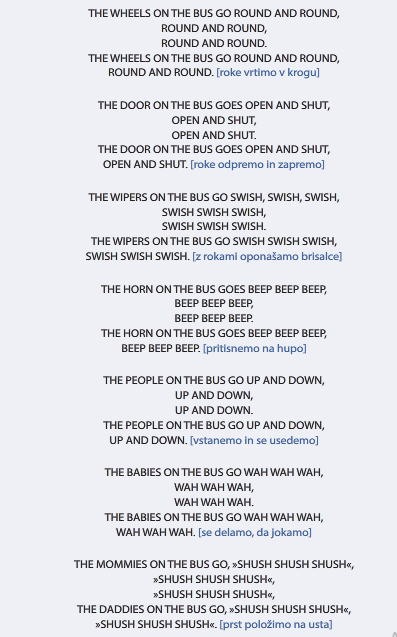 SPROTNA PRIPRAVA NA VZGOJNO-IZOBRAŽEVALNO DELOSPROTNA PRIPRAVA NA VZGOJNO-IZOBRAŽEVALNO DELOSPROTNA PRIPRAVA NA VZGOJNO-IZOBRAŽEVALNO DELOSPROTNA PRIPRAVA NA VZGOJNO-IZOBRAŽEVALNO DELOSPROTNA PRIPRAVA NA VZGOJNO-IZOBRAŽEVALNO DELOSPROTNA PRIPRAVA NA VZGOJNO-IZOBRAŽEVALNO DELOŠola: OŠ Šmarje pri KopruŠola: OŠ Šmarje pri KopruŠola: OŠ Šmarje pri KopruUčitelj: Ena BissachiUčitelj: Ena BissachiUčitelj: Ena BissachiPREDMET: TUJI JEZIK – AngleščinaPREDMET: TUJI JEZIK – AngleščinaPREDMET: TUJI JEZIK – AngleščinaPREDMET: TUJI JEZIK – AngleščinaPREDMET: TUJI JEZIK – AngleščinaPREDMET: TUJI JEZIK – AngleščinaRazred: 1.a in 1.bRazred: 1.a in 1.bZaporedna št. ure: Zaporedna št. ure: Datum realizacije: 25.5.2020Datum realizacije: 25.5.2020Tematski sklop: TRANSPORTATIONTematski sklop: TRANSPORTATIONTematski sklop: TRANSPORTATIONTematski sklop: TRANSPORTATIONTematski sklop: TRANSPORTATIONTematski sklop: TRANSPORTATIONUčna tema/enota: Vehicles Učna tema/enota: Vehicles Učna tema/enota: Vehicles Učna tema/enota: Vehicles Učna tema/enota: Vehicles Učna tema/enota: Vehicles Učni cilji:spoznajo nekaj naravnih nesreč,poslušajo, razumejo navodila in se nanje ustrezno odzovejo,usvajajo novo besedišče, povezano s prevoznimi sredstvi,sodelujejo v pogovoru in se (ne)besedno odzivajo.Učni cilji:spoznajo nekaj naravnih nesreč,poslušajo, razumejo navodila in se nanje ustrezno odzovejo,usvajajo novo besedišče, povezano s prevoznimi sredstvi,sodelujejo v pogovoru in se (ne)besedno odzivajo.Učni cilji:spoznajo nekaj naravnih nesreč,poslušajo, razumejo navodila in se nanje ustrezno odzovejo,usvajajo novo besedišče, povezano s prevoznimi sredstvi,sodelujejo v pogovoru in se (ne)besedno odzivajo.Učni cilji:spoznajo nekaj naravnih nesreč,poslušajo, razumejo navodila in se nanje ustrezno odzovejo,usvajajo novo besedišče, povezano s prevoznimi sredstvi,sodelujejo v pogovoru in se (ne)besedno odzivajo.Učni cilji:spoznajo nekaj naravnih nesreč,poslušajo, razumejo navodila in se nanje ustrezno odzovejo,usvajajo novo besedišče, povezano s prevoznimi sredstvi,sodelujejo v pogovoru in se (ne)besedno odzivajo.Učni cilji:spoznajo nekaj naravnih nesreč,poslušajo, razumejo navodila in se nanje ustrezno odzovejo,usvajajo novo besedišče, povezano s prevoznimi sredstvi,sodelujejo v pogovoru in se (ne)besedno odzivajo.Jezikovna znanja in besedišče:earthquake, planes, flooda car, a bike, a bus, a train, a plane, a boat/a ship ...Jezikovna znanja in besedišče:earthquake, planes, flooda car, a bike, a bus, a train, a plane, a boat/a ship ...Jezikovna znanja in besedišče:earthquake, planes, flooda car, a bike, a bus, a train, a plane, a boat/a ship ...Jezikovna znanja in besedišče:earthquake, planes, flooda car, a bike, a bus, a train, a plane, a boat/a ship ...Jezikovna znanja in besedišče:earthquake, planes, flooda car, a bike, a bus, a train, a plane, a boat/a ship ...Jezikovna znanja in besedišče:earthquake, planes, flooda car, a bike, a bus, a train, a plane, a boat/a ship ...Učne oblike:razgovorposlušanjeodgovarjanje na vprašanjatelesni odzivkonkretni prikazUčne metode: frontalnaskupinsko deloindividualno deloUčne metode: frontalnaskupinsko deloindividualno deloUčni pripomočki:plastična vozilačarobna paličicaučni listUčni pripomočki:plastična vozilačarobna paličicaučni listMedpredmetne povezave:SPO (naravne nesreče, promet)LVZ (risanje, barvanje)ŠVZ (igre, gibanje)Viri in literatura:Viri in literatura:Viri in literatura:Viri in literatura:Viri in literatura:Viri in literatura:IZVEDBA UČNE UREIZVEDBA UČNE UREIZVEDBA UČNE UREIZVEDBA UČNE UREIZVEDBA UČNE UREIZVEDBA UČNE UREUvod in motivacijaUvedem nove izraze in jih tudi demonstriram s pomočjo POWERPOINT PREDSTAVITVE: earthquake, planes, flood.  Osrednji delNadaljujem z dejavnostjo Earthquake, planes, flood (priročnik, str. 127) pri kateri učenci poslušajo navodila in izvedejo ustrezno gibalno aktivnost.Navodila: Dejavnost poteka na prostem. Učenci prosto tekajo po prostoru. Na učiteljev tnak izvedejo ustrezno gibalno aktivnost (letala – vsi ležejo na tla; poplava – vsi spletajo na najbližje orodje; potres – vsi stečejo k steni in se naslonijo nanjo). Učenci poskušajo ustrezno nalogo opraviti čim hitreje.Učiteljevi znaki:Oh, no! An earthquake! (potres)     Učenci se postavijo ob steno.Look, planes! (letala)                       Učenci se uležejo na tla (lahko tudi počepnejo).Run. It is flood!                                Učenci stopijo na nekaj.Lahko se igramo tudi na izpadanje. Zaključni delZapojemo in zaplešemo na pesmico »The wheels on the bus«. (BESEDILO IN GIBI TUDI V PRILOGI)https://www.youtube.com/watch?v=yWirdnSDsV4Uvod in motivacijaUvedem nove izraze in jih tudi demonstriram s pomočjo POWERPOINT PREDSTAVITVE: earthquake, planes, flood.  Osrednji delNadaljujem z dejavnostjo Earthquake, planes, flood (priročnik, str. 127) pri kateri učenci poslušajo navodila in izvedejo ustrezno gibalno aktivnost.Navodila: Dejavnost poteka na prostem. Učenci prosto tekajo po prostoru. Na učiteljev tnak izvedejo ustrezno gibalno aktivnost (letala – vsi ležejo na tla; poplava – vsi spletajo na najbližje orodje; potres – vsi stečejo k steni in se naslonijo nanjo). Učenci poskušajo ustrezno nalogo opraviti čim hitreje.Učiteljevi znaki:Oh, no! An earthquake! (potres)     Učenci se postavijo ob steno.Look, planes! (letala)                       Učenci se uležejo na tla (lahko tudi počepnejo).Run. It is flood!                                Učenci stopijo na nekaj.Lahko se igramo tudi na izpadanje. Zaključni delZapojemo in zaplešemo na pesmico »The wheels on the bus«. (BESEDILO IN GIBI TUDI V PRILOGI)https://www.youtube.com/watch?v=yWirdnSDsV4Uvod in motivacijaUvedem nove izraze in jih tudi demonstriram s pomočjo POWERPOINT PREDSTAVITVE: earthquake, planes, flood.  Osrednji delNadaljujem z dejavnostjo Earthquake, planes, flood (priročnik, str. 127) pri kateri učenci poslušajo navodila in izvedejo ustrezno gibalno aktivnost.Navodila: Dejavnost poteka na prostem. Učenci prosto tekajo po prostoru. Na učiteljev tnak izvedejo ustrezno gibalno aktivnost (letala – vsi ležejo na tla; poplava – vsi spletajo na najbližje orodje; potres – vsi stečejo k steni in se naslonijo nanjo). Učenci poskušajo ustrezno nalogo opraviti čim hitreje.Učiteljevi znaki:Oh, no! An earthquake! (potres)     Učenci se postavijo ob steno.Look, planes! (letala)                       Učenci se uležejo na tla (lahko tudi počepnejo).Run. It is flood!                                Učenci stopijo na nekaj.Lahko se igramo tudi na izpadanje. Zaključni delZapojemo in zaplešemo na pesmico »The wheels on the bus«. (BESEDILO IN GIBI TUDI V PRILOGI)https://www.youtube.com/watch?v=yWirdnSDsV4Uvod in motivacijaUvedem nove izraze in jih tudi demonstriram s pomočjo POWERPOINT PREDSTAVITVE: earthquake, planes, flood.  Osrednji delNadaljujem z dejavnostjo Earthquake, planes, flood (priročnik, str. 127) pri kateri učenci poslušajo navodila in izvedejo ustrezno gibalno aktivnost.Navodila: Dejavnost poteka na prostem. Učenci prosto tekajo po prostoru. Na učiteljev tnak izvedejo ustrezno gibalno aktivnost (letala – vsi ležejo na tla; poplava – vsi spletajo na najbližje orodje; potres – vsi stečejo k steni in se naslonijo nanjo). Učenci poskušajo ustrezno nalogo opraviti čim hitreje.Učiteljevi znaki:Oh, no! An earthquake! (potres)     Učenci se postavijo ob steno.Look, planes! (letala)                       Učenci se uležejo na tla (lahko tudi počepnejo).Run. It is flood!                                Učenci stopijo na nekaj.Lahko se igramo tudi na izpadanje. Zaključni delZapojemo in zaplešemo na pesmico »The wheels on the bus«. (BESEDILO IN GIBI TUDI V PRILOGI)https://www.youtube.com/watch?v=yWirdnSDsV4Uvod in motivacijaUvedem nove izraze in jih tudi demonstriram s pomočjo POWERPOINT PREDSTAVITVE: earthquake, planes, flood.  Osrednji delNadaljujem z dejavnostjo Earthquake, planes, flood (priročnik, str. 127) pri kateri učenci poslušajo navodila in izvedejo ustrezno gibalno aktivnost.Navodila: Dejavnost poteka na prostem. Učenci prosto tekajo po prostoru. Na učiteljev tnak izvedejo ustrezno gibalno aktivnost (letala – vsi ležejo na tla; poplava – vsi spletajo na najbližje orodje; potres – vsi stečejo k steni in se naslonijo nanjo). Učenci poskušajo ustrezno nalogo opraviti čim hitreje.Učiteljevi znaki:Oh, no! An earthquake! (potres)     Učenci se postavijo ob steno.Look, planes! (letala)                       Učenci se uležejo na tla (lahko tudi počepnejo).Run. It is flood!                                Učenci stopijo na nekaj.Lahko se igramo tudi na izpadanje. Zaključni delZapojemo in zaplešemo na pesmico »The wheels on the bus«. (BESEDILO IN GIBI TUDI V PRILOGI)https://www.youtube.com/watch?v=yWirdnSDsV4Uvod in motivacijaUvedem nove izraze in jih tudi demonstriram s pomočjo POWERPOINT PREDSTAVITVE: earthquake, planes, flood.  Osrednji delNadaljujem z dejavnostjo Earthquake, planes, flood (priročnik, str. 127) pri kateri učenci poslušajo navodila in izvedejo ustrezno gibalno aktivnost.Navodila: Dejavnost poteka na prostem. Učenci prosto tekajo po prostoru. Na učiteljev tnak izvedejo ustrezno gibalno aktivnost (letala – vsi ležejo na tla; poplava – vsi spletajo na najbližje orodje; potres – vsi stečejo k steni in se naslonijo nanjo). Učenci poskušajo ustrezno nalogo opraviti čim hitreje.Učiteljevi znaki:Oh, no! An earthquake! (potres)     Učenci se postavijo ob steno.Look, planes! (letala)                       Učenci se uležejo na tla (lahko tudi počepnejo).Run. It is flood!                                Učenci stopijo na nekaj.Lahko se igramo tudi na izpadanje. Zaključni delZapojemo in zaplešemo na pesmico »The wheels on the bus«. (BESEDILO IN GIBI TUDI V PRILOGI)https://www.youtube.com/watch?v=yWirdnSDsV4Domača naloga:Domača naloga:Domača naloga:Domača naloga:Domača naloga:Domača naloga:Dodatne aktivnosti:Dodatne aktivnosti:Dodatne aktivnosti:Dodatne aktivnosti:Dodatne aktivnosti:Dodatne aktivnosti:Opombe:Opombe:Opombe:Opombe:Opombe:Opombe: